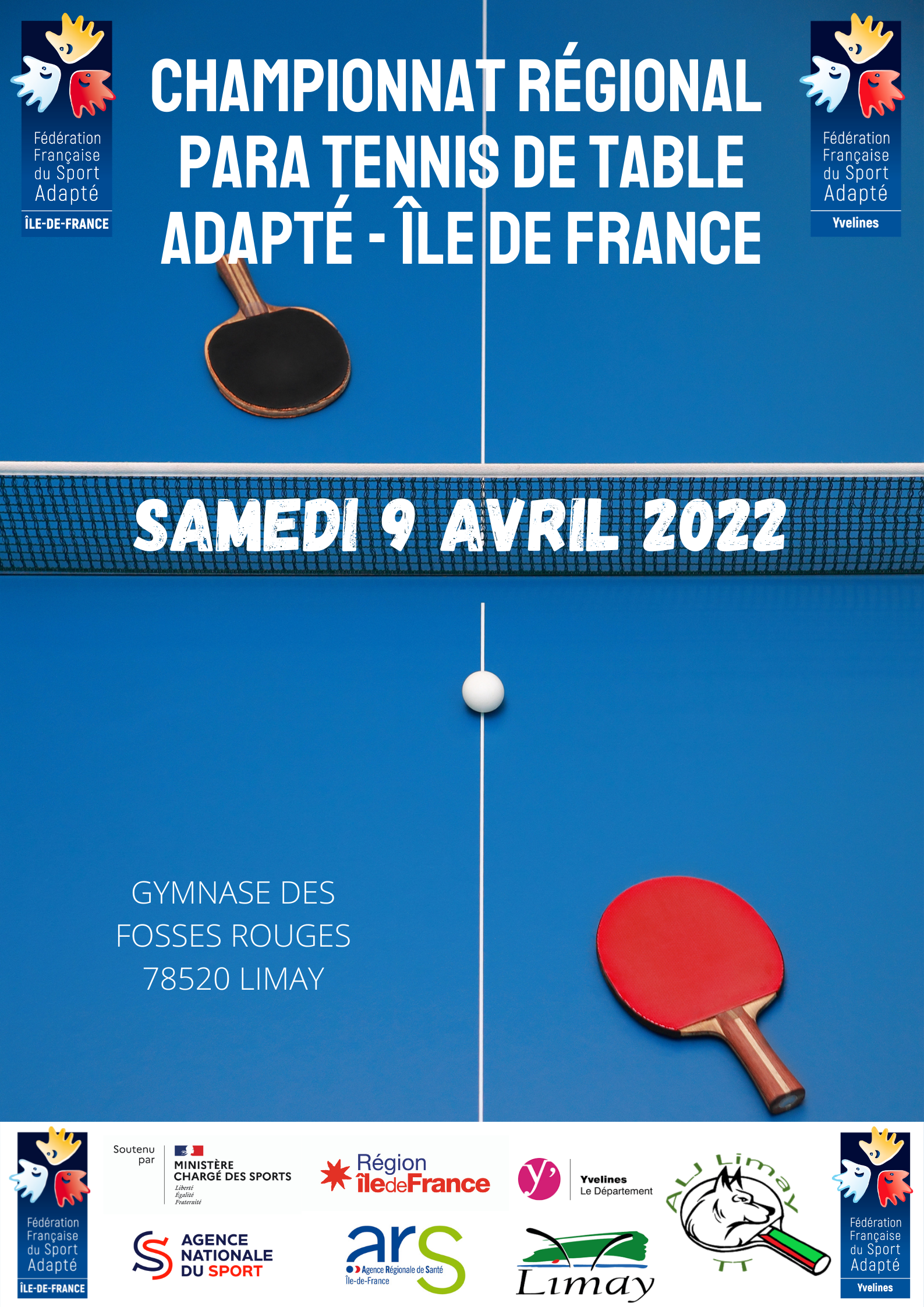 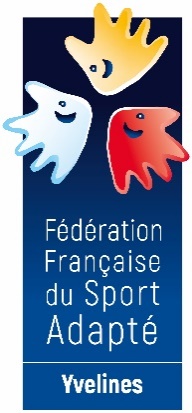 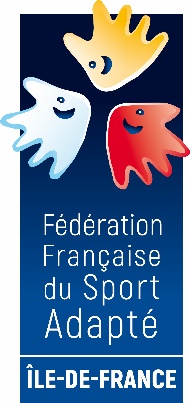 CHAMPIONNAT   REGIONAL   IDF                            PARA TENNIS DE TABLE ADAPTE ADULTES    Samedi 9 Avril 2022 à Limay (78)Modalités d’inscription :Pour pouvoir participer au Championnat, les sportifs doivent avoir :un certificat médical de non contre-indication à la pratique du tennis de table sport adapté en compétition,Une licence compétitive FFSA pour la saison 2021-2022 avec la classification à jour,Le règlement sportif est celui de la Fédération Française du Sport Adapté (disponible sur le site internet de la FFSA)Pour la compétition, les pongistes devront avoir une tenue sportive (short, tee-shirt, chaussures de sport avec des semelles non noires).Merci de compléter la fiche d’inscription et de l’envoyer dûment remplie à l’adresse suivante : alexandre.pereira@sportadapte.fr avant le 4 avril.Rendez-vous samedi 9 Avril à 9h30 !               FICHE D'INSCRIPTION CHAMPIONNAT ILE DE FRANCE                                                                                      PARA TENNIS DE TABLE ADAPTE 2021/2022 - LIMAY              Nom du responsable :               Nom Etablissement/Club FFSA :               Numéro d’affiliation :             Téléphone :……………………..e-mail : …………………………………..             PARTICIPANTS :CatégorieAge au 01/01
(saison en cours)Séniors 18 à 40 ansVétérans 41 ans et +NomPrénomSexeN °de licenceCClasse (AB, BC, CD)CatégorieDate de naissance 